SOMMAIREIntroduction                                                                          3Enquêtes statistiques                                             3ETUDES REGIONALES                                                    9Documentation et gestion de l’INFORMATION            10MOYENS HUMAINS ET MATERIELS                               11       ANNEXES                                                                               14La Direction Régionale de Rabat-Salé-kénitra réalise les études régionales et les enquêtes programmées par le Haut Commissariat au Plan sur le territoire de la région et la représente au niveau régional. Elle assiste à toutes les réunions locales et apporte son savoir-faire, son expertise et ses conseils en matière de planification et études aux collectivités locales et aux services extérieurs des différents départements ministériels. Elle répond aussi à toute demande en indicateurs démographiques, sociaux et économiques.Les attributions du service des statistiques et des comptes régionaux s’articulent autour de la collecte de toute statistique auprès des ménages et des entreprises à caractère socioéconomiques, démographiques et culturelles pouvant mesurer l’importance de tel secteur ou tel espace.Les indicateurs socio-économiques, démographiques et culturels qui s’en dégagent des enquêtes auprès des ménages constitueront les bases de projection démographique et serviront aussi à la détermination des besoins actuels et futurs de la population. Quant aux indicateurs qui se dégageront des enquêtes auprès des entreprises serviront de base à l’établissement de comptes régionaux et aideront à la réalisation des prévisions sur le plan régional. Les différentes opérations attachées à ce service sont les suivantes :Enquêtes permanentesEnquête nationale sur l’emploi :Objectifs :Fournir des informations sur le niveau et les caractéristiques démographiques et culturelles de la population active, active occupée ou en chômage ;Déterminer le type d’activité et connaître les structures socioprofessionnelles de l’activité et de l’emploi ;Étudier les principales caractéristiques du chômage et du sous-emploi  et la mobilité du marché de l’emploi;Recueillir des données permettant d’une part, de saisir les caractéristiques démographiques de base de la population du Maroc, et d’autre part, de suivre l’accès des ménages aux services sociaux de base.Échantillon : Un échantillon représentatif de 6200 ménages a été enquêté au cours de l’année 2017 et est réparti comme suit selon le milieu et les préfectures/provinces :Enquête nationale de conjoncture auprès des ménages :Objectifs :Recueillir l’opinion des ménages sur l’environnement économique général et leur situation financière ;Évaluer les évolutions passées et futures des différents indicateurs de conjoncture que ce soit d’ordre personnel ou général ;Étudier les comportements et l’intention d’achat en ce qui concerne les biens durables importants ;Constituer une plateforme pour les thèmes additifs servant à l’analyse des sujets d’actualité (comportement pendant les vacances, etc…).Échantillon : Un échantillon représentatif de 594 ménages a été enquêté au cours de l’année 2017 et est réparti comme suit selon le milieu et les préfectures/provinces :Enquête des prix :IPC / Réforme de l’IPC :   Le panier de l’indice contient 478 articles et 1067 variétés de produits représentant la majorité des articles consommés par la population urbaine. Ces articles sont classés en 12 divisions et 41 groupes. Les 12 divisions de l’IPC sont présentées comme suit :Produits alimentaires et boissons non alcoolisées contient 159 produits,Boissons alcoolisées, tabac et stupéfiants contient 5 produits,Articles d’habillement et chaussures contient 73 produits,Logement, gaz, eau et électricité contient 24 produits,Meubles, articles de ménages et entretien courant du foyer contient 59 produits,Santé contient 32 produits,Transport contient 27 produits,Communications contient 9 produits,Loisirs et culture contient 42 produits,Enseignement contient 10 produits,Restaurant et hôtels contient 4 produits,Biens et services contient 34 produits.Réforme de l’IPC :   A partir de 2017, le Haut Commissariat au Plan a entrepris la réforme de l’IPC pour mettre en place un nouvel indice (base 100 :2017),Une nouvelle liste de 272 produits a été ajoutée à l’ancienne liste dont 261 variétés du mensuel et 11 variétés de l’hebdomadaire.IPG :     L’indice des prix de gros (Base 100 : 1997) sert à mesurer l’évolution générale des prix de gros des produits agricoles et industriels, quelque soit leur origine locale ou importée. L’enquête sur les prix de gros touche les grossistes les plus importants de chaque activité. Ces derniers sont définis comme étant les premiers vendeurs nationaux de grande quantité après les producteurs. Les prix de gros sont relevés par le biais d’une interview directe auprès de 40 points de vente (grossistes) qui concernent 155 produits où 290 variétés de produits sont observées d’une façon permanente et sont réparties selon 2 secteurs :Industrie : 85 produits où 146 variétés de produits sont observées au niveau de 27 points de vente ;Agricole : 70 produits où 144 variétés de produits sont observées au niveau de 13 points de vente.IPP :L’indice des prix à la production (Base 100 :2010) sert à mesurer l’évolution relative des prix au stade de la production, c’est à dire, au niveau des prix sortie-usine (ou carreau-mine) hors taxes des produits industriels, énergétiques et miniers fabriqués localement.La nomenclature des activités économiques utilisée dans cet indice est constituée de quatre sections :Industries extractives ;Industries manufacturières ;Production et distribution d’électricité ; Production et distribution d’eau.La collecte des prix s’effectue à l’aide d’une enquête permanente auprès d’un échantillon représentatif des unités de production pour les produits industriels, miniers et énergétiques.l'échantillon de cette enquête est de 74 entreprises opérantes dans le domaine de l'industrie  réparties dans les villes de Rabat  (26 unités), Salé (26 unités) et Skhirate (22 unités).PCI:  BAD :Le programme de comparaison internationale PCI est un projet mondial qui vise  à permettre aux économistes de comparer la richesse moyenne de l’ensemble des 150 pays participants.Le PCI a pour objectifs de :Calculer un prix moyen national ;Calculer les parités de Pouvoir d’Achat entre chaque pays participant au projet ;Evaluer la richesse moyenne des pays ;Faire des comparaisons internationales sur la base des indicateurs plus réalistes.Le PCI est réalisé au niveau des agglomérations de la ville de Rabat. Environ 1400 biens et services ont été arrêtés par la BAD, regroupés en 6 groupes :Alimentation, boisson et tabac ;Habillement et chaussures ;Ameublement et services d’ameublement ;Services récréatifs et autres ;Transports et communication ;Produits pharmaceutiques et services de la santé.En janvier 2016, la liste du PCI a connu une réforme au niveau de la description des produits. Ces produits sont observés mensuellement d’une façon exhaustive.ESCWA :A partir du mois de Mars 2016, une nouvelle liste des produits et biens et services concernant l’ESCWA a été communiquée par la DS contient 632 produits dont 271 sont en commun avec la liste de la BAD, ces produits sont observés trimestriellement au niveau de la ville de Rabat.En Mai 2017, la collecte des prix de la liste de l’ESCWA (632 articles) a été suspendue selon les instructions de la DS en continuant d’observer la liste des produits de la haute technologie qui contient 30 articles.Enquêtes annuelles d’entreprises dans les secteurs de la pêche, de l’énergie et mines, du BTP, du commerce et des services (BCS) :Objectifs :Evaluer et suivre l’évolution des principales grandeurs économiques (chiffre d’affaires, production, valeur ajoutée, emploi, investissement,….) des entreprises relevant des secteurs du BTP, du commerce et des services ;Suivre de manière régulière et permanente l’évolution, au cours du temps, des principales grandeurs économiques enregistrées par les secteurs étudiés ;Mettre à la disposition des différents utilisateurs une source d’informations pertinente et ponctuelle ;Mettre à jour le fichier des entreprises organisées des secteurs ciblés en tenant compte des cessations d’activités et / ou des modifications dans la situation des entreprises (changement du nom ou de la raison sociale, changement de la forme juridique, changement d’activité…).Echantillon: Un échantillon représentatif de 1260 entreprises réparties par préfecture et province comme suit:Préfecture de Rabat: 670 entreprises;Préfecture de Salé: 197 entreprises;Préfecture de Skhirate-Témara: 175 entreprises;Province de Khémisset: 23 entreprises;Province de Kénitra: 155 entreprises;Province de Sidi Kacem: 21 entreprises;Province de Sidi Slimane: 19 entreprises.Enquête de la production industrielle : Objectifs :Mesurer le taux de croissance de la production en volume pour les secteurs des mines, de l’énergie et de l’industrie de transformation ;Analyser et suivre la conjoncture économique. Deux lots d’entreprises sont enquêtés mensuellement et alternativement durant l’année. Lot 1 :  25 entreprises, Lot 2 : 76 entreprises.Enquête de conjoncture : Objectifs :Apprécier les tendances de la conjoncture pour le trimestre en cours et les réalisations durant le trimestre précédent et ce à travers l’opinion émise par les responsables d’entreprises ;Appréhender les variables relatives à la gestion de l’entreprise ;Mettre à la disposition des utilisateurs de l’information conjoncturelle des données statistiques récentes (chercheurs, économistes, chefs d’entreprises, etc...).Echantillon : 213 entreprises à enquêter trimestriellement et sont réparties comme suit :Construction : 39Industrie : 22Commerce de gros : 27Industries manufacturières : 26Services : 88Environnement : 4Mines : 3Energie : 1Statistiques administratives :État civil :Objectifs : L’état civil permet d’assurer un enregistrement permanent des événements démographiques tels que les naissances, les décès, les mariages et les divorces. Un enregistrement fiable des naissances et des décès permet, entre autres, de calculer les taux de natalité et de mortalité. L’Etat civil se caractérise principalement par : l’exhaustivité, le faible coût, la permanence et l’utilité publique. Collecte : les fiches collectées au niveau de l’année 2017 sont presque achevées.La saisie et la codification des fiches de l’année 2016 sont comme suit : Rabat : la saisie et la codification des fiches des 4 premiers mois de l’année 2016 sont achevées ;  Salé : la saisie et la codification des fiches des 3 premiers mois de l’année 2016 sont achevées ; Skhirate Temara : non encore entamées ;Khémisset : la saisie et la codification des fiches du mois janvier de l’année 2016 sont achevées.Autorisation de construction :Objectifs : L’opération vise la collecte d’informations relatives au secteur du bâtiment auprès des municipalités urbaines et ceci à travers les autorisations de construire et les permis d’habiter. Elle permet l’élaboration de données qui retracent l’évolution de l’activité du secteur aux niveaux local, régional et national. Par ailleurs les statistiques qui découlent de cette opération servent de base de données pour la détermination de l’investissement du secteur de bâtiment.Fiches d’autorisation de construire saisies et codifiées en 2017: 5440 .Annuaires Statistiques Régionaux :Durant l’année 2017, l’annuaire statistique 2016 a été élaboré, son impression est en cours. Aussi  des canevas ont été envoyés aux départements détenant les statistiques sous-produites  pour préparer l'annuaire 2017.  Séries provinciales :Les séries provinciales des préfectures et provinces de la Région, basées sur les données du RGPH 2014 sont en cours de réalisation. Leur impression est prévue en 2018.Séries communales :Sur la base des données du RGPH 2014, la Direction Régionale a réalisé des séries communales pour toutes les communes de la Région relatant des indicateurs démographiques et socio-économiques.Les projections démographiques infrarégionales :Un document renseignant sur les projections de la population par préfectures et provinces, par commune et par groupes d’âges fonctionnels a été élaboré, son impression est prévue pour 2018.Indicateurs de pauvreté de la région : La Direction a élaboré un document sur les indicateurs de la pauvreté aux niveaux de la région, préfecture, province et commune et a été publié sur le site de la Direction Régionale.    Services et travaux divers :La Direction Régionale de Rabat joue un rôle important et reste une source d’information statistique au niveau démographique et économique pour  toutes les préfectures et provinces de la région. Cette année, la Direction Régionale a participé à plusieurs réunions des services extérieurs et particulièrement  les réunions relatives au conseil administratif de l'académie régionale. Comme, elle assiste aux comités techniques locaux des différentes préfectures et provinces de la Région. Analyse et traitement bibliographique des documents : 	Les documents envoyés par les Directions Centrales et Régionales du HCP ainsi que ceux acquis par achat sont analysés, traités et mis à la disposition des utilisateurs à tous les niveaux (internes et externes de la DRR).Diffusion et distribution :Le Service de Documentation et de Gestion de l’Information a procédé durant l’année 2017 à :La distribution des publications du HCP au profit des services extérieurs au niveau de la région (annuaire national 2016, repères statistiques.)La distribution des publications de la DRR au profit des Directions Centrales et Régionales du HCP (BLR n°33).La distribution des publications de la DRR et du HCP au profit du personnel interne de la DRR.  Dans le cadre du partage de l’information et de la diffusion des publications de la Direction Régionale, le service a été chargé de la création et de  la mise à jour du site officiel de la Direction Régionale: www.hcp.ma/region-rabat, ce dernier renferme des rubriques sur la présentation de la région et de la Direction Régionale, les publications régionales, les résultats des RGPH 2004 et 2014 au niveau de la région, les indicateurs régionaux, les activités de la Direction Régionale et bien d'autres informations factuelles et événementielles. Les publications suivantes ont été mises sur le site au cours de 2017 :BLR n°33 ;Caractéristiques démographiques et socio-économiques de la population des communes de la région R-S-K selon le RGPH 2014 ;Indicateurs de la pauvreté de la région R-S-K selon le RGPH 2014. Bulletin de Liaison Régional :Le service de documentation et de gestion de l’information assure la préparation, la publication et la diffusion du bulletin de liaison régional. Au cours de l’année 2017, le numéro 33 a été élaboré et diffusé auprès des Directions Centrales et Régionales du HCP et mis sur le site.Moyens humains :Le staff technique et administratif de la Direction Régionale est composé de 69 fonctionnaires jusqu’au 31 décembre 2017. Il est réparti comme suit: 08 ingénieurs; 03 administrateurs;03 administrateurs-adjoints;18  techniciens;18 aides administratifs;20 aides techniciens.Cet effectif est en deçà des moyens à mobiliser pour l’exécution des enquêtes c’est pour cela qu’on a fait recours à 09 agents du secteur privé comme chauffeurs.  Moyens matériels :Jusqu’au 31 décembre 2017, la DR à Rabat a reçu des délégations de crédits.Parc-auto :Véhicules :Total des véhicules relevant du parc auto durant l’année 2017 est 19 véhicules.   * Total des véhicules de l’état : -  3 véhicules de marque LAND-ROVER dont un véhicule en mauvais état au parc qui nécessite la réparation ;-  1 véhicule de marque RENAULT KONGOO.* Total des véhicules de location : Marché cadre n° 04/2016/DS :3 véhicules de marque DOBLO ;Un véhicule de marque Peugeot 301. Marché cadre n° 12/2015/DRHAG : 11 véhicules de marque Docker dont 9 avec chauffeurs.Vélomoteurs :      8 vélomoteurs dont un en mauvais état mécanique au parc de la Direction.Enquêtes statistiques et moyens humains et matériels 
mobilisés pour leurs réalisations au cours de l’année 2017Royaume du Maroc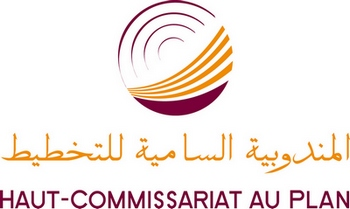 المملكة المغربيةDirection Régionale de LA REGION Rabat-Salé-KENITRAالمديرية  الجهوية
 لجهة الرباط-سلا-القنيطرة 7, Rue Idriss al akbar –Hassan- 
10090 Agdal-Rabat-Maroc    BP 8823   7 ،  زنقة إدريس الأكبر- حسان- 
10090 - أكدال- الرباط،     ص ب  8823   (+212 ) 537 73 42 84     (+212) 537 73 42 49 www.hcp.ma/region-rabat (+212 ) 537 73 42 84     (+212) 537 73 42 49 www.hcp.ma/region-rabatPréfecture/ provinceMilieuMilieuMilieuPréfecture/ provinceUrbainRuralTotalRabat190001900Salé9601601120SkhirateTémara15401401680Khémisset8606401500Total52609406200Préfecture/ provinceMilieuMilieuMilieuPréfecture/ provinceUrbainRuralTotalRabat1080162Salé1080180SkhirateTemara90090Khemisset365490Kénitra721890Sidi Kacem07272Sidi Slimane36036Total450144594OpérationEchantillonEchantillonSuperviseurSuperviseurContrôleurEnquêteurChauffeurMoyens de transportMoyens de transportObservationsOpérationEchantillonEchantillonSuperviseurSuperviseurContrôleurEnquêteurChauffeurVéhiculeMotoObservationsEnquête nationale sur l’emploi7880 ménages7880 ménages113933Conjoncture auprès des ménages594 ménages594 ménages110 211Enquêtes des PrixIPC490 points de vente490 points de vente1133Réforme IPC490 points de vente490 points de vente1133IPG40 points de vente40 points de vente1122PCI (ESCWA)400 points de vente400 points de vente1132PCI (BAD)400 points de vente400 points de vente113113IPP74 points de vente74 points de vente112Enquête annuelle d’entreprise sur les secteurs du BTP, du commerce et des services  1260 entreprises1260 entreprises11944Enquête de production auprès des entreprises101 entreprises101 entreprises11222Enquête de conjoncture auprès des entreprises213 entreprises213 entreprises11222Autorisation de construire5540 fiches5540 fiches112État Civil114